MODEL DE FULL DE QUEIXES I SUGGERIMENTS SOBRE ELS SERVEIS PÚBLICS DE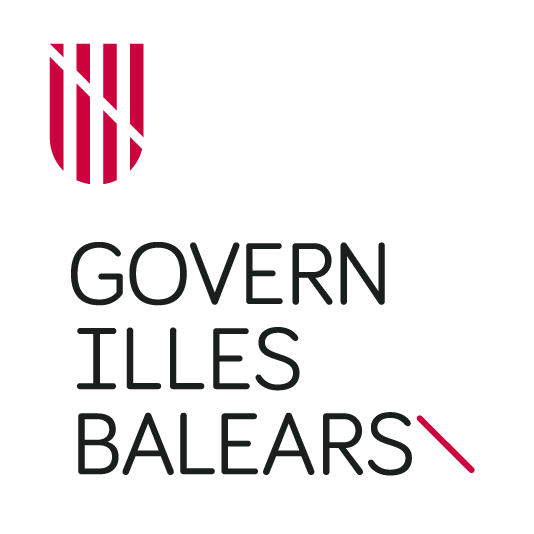  L’ADMINISTRACIÓ DE LA COMUNITAT AUTÒNOMA DE LES ILLES BALEARS Conèixer la vostra opinió ens ajudarà a millorar la qualitat dels serveis.Signatura		        			  Lloc i data                 				 _____________________________________ , ______de _______________________ de 201____	Moltes gràcies per la vostra col·laboracióNORMATIVA REGULADORA La normativa reguladora del dret a presentar queixes i suggeriments es conté en el Decret 82/2009, de 13 de novembre, pel qual es regula la gestió de les queixes i els suggeriments sobre el funcionament dels serveis públics de l’Administració de la Comunitat Autònoma de les Illes Balears (BOIB núm. 170, ext., de 20-11-2009) i en l’Ordre de la consellera d’Administracions Públiques, de 1 d’agost de 2014, que el desplega.El termini per respondre és de quinze dies hàbils, transcorregut el qual  sense obtenir resposta podeu adreçar-vos a la Inspecció General de Qualitat, Organització i Serveis perquè dugui a terme les actuacions necessàries. La formulació d'una queixa no té, en cap cas, la qualificació de recurs administratiu ni paralitza els terminis establerts per interposar-lo. Aquesta formulació no impedeix ni condiciona l'exercici de la resta d’accions o drets que, de conformitat amb la normativa reguladora de cada procediment, puguin exercir les persones que hi figuren com a interessades.Per la naturalesa mateixa de la queixa, contra la resposta no pot interposar-se cap recurs, sens perjudici que els motius de la queixa puguin tornar a exposar-se en els possibles recursos que es puguin interposar en el procediment administratiu amb el qual tenguin relació.NORMATIVA DE PROTECCIÓ DE DADES DE CARÀCTER PERSONALEs garanteix la protecció deguda de les dades de caràcter personal que es puguin conèixer en l'exercici del dret de presentar aquest document. Aquestes dades són confidencials i només les utilitzaran els òrgans competents per tramitar la queixa o el suggeriment perquè n’obtingueu una resposta al més ajustada possible, tot això d'acord amb el que preveu la Llei orgànica 15/1999, de 13 de desembre, de protecció de dades de caràcter personal. D’acord amb l' article 5 de la Llei orgànica 15/1999, de 13 de desembre, de protecció de dades de caràcter personal, us informam que les vostres dades personals s’incorporaran i es tractaran en el fitxer automatitzat "queixes i suggeriments" la finalitat del qual és la tramitació de les queixes i suggeriments que la ciutadania presenti sobre el funcionament dels serveis públics de l'Administració de la CAIB i les entitats vinculades o que en depenen , el qual està degudament inscrit a l'Agència de Protecció de Dades i sobre el qual s'apliquen les més estrictes mesures de seguretat, de conformitat amb la legislació en vigor.L'òrgan responsable del fitxer és la Direcció General de Transparència i Bon Govern i l’adreça a la qual la persona interessada pot adreçar-se per exercir els drets d'accés, rectificació, cancel·lació i oposició és c/de l'Uruguai, s/n Palma Arena - 07010 Palma. PARTICIPACIÓ CIUTADANALa presentació d'aquesta queixa o suggeriment implica el consentiment perquè, per mitjà del correu electrònic indicat, la direcció general competent  us enviï comunicacions relacionades amb la web de  “Participació ciutadana” del Govern de les Illes Balears, exclusivament a l'efecte de fomentar-la. En cas que no vulgueu rebre aquestes comunicacions, us pregam que ens envieu un correu electrònic a participacio@dgpimed.caib.es. En conseqüència, podeu revocar el consentiment per a aquest tractament en qualsevol moment.                                                                                             QUEIXA                                                                                             SUGGERIMENTORGANISME DESTINATARIORGANISME DESTINATARIConselleria: __________________________________________________________________________________________________________________________Unitat administrativa: ________________________________________________________________________________________________________________Conselleria: __________________________________________________________________________________________________________________________Unitat administrativa: ________________________________________________________________________________________________________________QUI PRESENTA LA QUEIXA O SUGGERIMENTNo és necessari emplenar aquestes dades si voleu presentar un suggeriment,  però són necessàries en el cas que presenteu  una queixa o volgueu rebre una resposta. Sr. /Sra.:____________________________________________________________________________ Sexe: ______ DNI/CIF/NIE/Pass.:____________________Domicili:___________________________________________________________________________________________  Núm__________ Pis:__________________Municipi: ______________________________________________________Província:____________________________________ País:_______________________CP:___________   Tel.:________________________________E-mail: ________________________________________________________________________________Desitja la resposta per e-mail                 a l’adreça______________________________________________  Desitja la resposta  en català   Desitja la resposta per carta                                                                                                                                                  en castellà Desitja la resposta per fax                       al   núm.:______________________________________________DESCRIPCIÓ